Содержание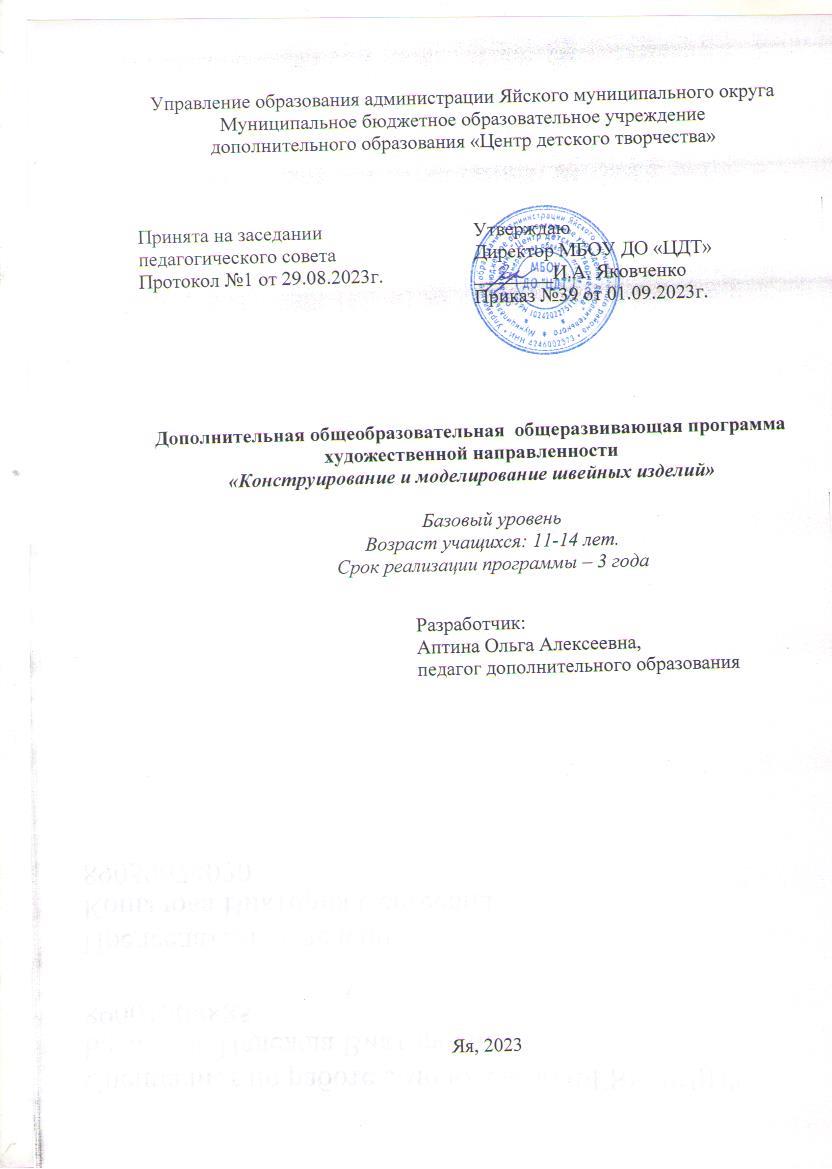 РАЗДЕЛ 1. КОМПЛЕКС ОСНОВНЫХ ХАРАКТЕРИСТИК ПРОГРАММЫ	21.1. Пояснительная записка	31.2. Цель и задачи программы	81.3. Содержание программы 1 год обучения	81.4. Ожидаемые  результаты 1 год обучения	131.3. Содержание программы  2 год обучения	141.4. Ожидаемые  результаты  2 год обучения	191.3. Содержание программы  3 год обучения	201.4. Ожидаемые  результаты  3 год обучения	24РАЗДЕЛ 2. КОМПЛЕКС ОРГАНИЗАЦИОННО-ПЕДАГОГИЧЕСКИХ УСЛОВИЙ	252.1. Условия реализации программы	252.2. Формы аттестации	262.3. Оценочный материал	262.4. Методические материалы	28   2.5. Список литературы ……………………………………………………….28   ПриложениеРАЗДЕЛ № 1. КОМПЛЕКС ОСНОВНЫХ ХАРАКТЕРИСТИК ПРОГРАММЫПояснительная запискаДополнительная общеобразовательная общеразвивающая   программа базового уровня «Конструирование и моделирование швейных изделий» относится к художественной направленности, разработана в 2022 году.Дополнительная общеразвивающая программа разработана согласно нормативным и правовым документам: Закон Российской Федерации «Об образовании» (Федеральный закон от 29 декабря 2012 г. №273-ФЗ);Приказ Министерства просвещения РФ от 9 ноября 2018 г. № 196 «Об утверждении порядка организации и осуществления образовательной деятельности по дополнительным общеобразовательным программам»;Приказ Минпросвещения России от 30 сентября 2020 г. №533 «О внесении изменения в Порядок организации и осуществления образовательной деятельности по дополнительным общеобразовательным программам, утвержденный приказом Министерства просвещения России от 9 ноября 2018 г. №196»;Концепция развития дополнительного образования детей (Распоряжение Правительства РФ от 31 марта 2022 г. №678-р);Письмо Министерства образования и науки РФ от 18.11.2015 № 09-3242 «Методические рекомендации по проектированию дополнительных общеразвивающих программ (включая разноуровневые программы);Государственная программа РФ «Развитие образования» на 2018 – 2025 гг.  (постановление Правительства Российской Федерации от 26 декабря 2017 г. № 1642); Письмо Минобрнауки РФ от 11.12.2006 N 06-1844 «О примерных требованиях к программам дополнительного образования детей»;Постановление Главного государственного санитарного врача Р Ф от 28.09.2020 г. СП 2.4. 3648-20 «Санитарно-эпидемиологические требования к организациям воспитания и обучения, отдыха и оздоровления детей и молодежи»;Федеральный проект «Успех каждого ребенка» (протокол заседания проектного комитета по национальному проекту «Образование» от 07 декабря 2018 г. №3);Приказ департамента образования и науки Кемеровской области от 05.04.2019г. №740 «Об утверждении Правил персонифицированного финансирования дополнительного образования детей»;Устав и локальные акты учреждения.  Дополнительное образование – неотъемлемая часть системного обучения, т.к. дает возможность учащимся более широко ознакомиться с выбранной сферой деятельности, в частности с конструированием, моделированием и изготовлением одежды и швейных изделий. Раскрывая свои, изначально заложенные природой способности, человек находит свою профессию или дело по душе. Шитье всегда было любимым занятием взрослых и детей. Школа дает только базовые знания по этому предмету. Решение этой проблемы видится в получении дополнительных знаний, умений и навыков по конструированию, моделированию и изготовлению одежды и швейных изделий. Научить изготавливать одежду профессионально, это не главное, а научить воплощать свои  идеи на практике, создать новое, используя опыт народных мастериц, в этом состоит задача педагога. Изготовление одежды и швейных изделий своими руками, позволяет детям раскрыть свой творческий потенциал, выразить присущую им индивидуальность и иметь особый и неповторимый облик. Данная программа оказывает помощь детям в реализации своих желаний и потребностей. Она построена на последовательности обучения, предусматривает постепенный переход от изучения азов к созданию творческих работ, систематизируя приобретенные на занятиях знания, в этом и заключается актуальность программы. Годы практики показали совершенствование программы, она прошла этап адаптации. Новизна программы заключается в разработке педагогом индивидуальных выкроек-шаблонов и технологических карт на каждое изделие данной программы.Педагогическая целесообразность программы направлена на пробуждение интереса детей к изготовлению различных швейных изделий, от  сувениров  до одежды и, развитие трудовых и практических навыков. У детей развиваются личностные качества, такие как терпение, трудолюбие, усидчивость, самостоятельность, бережливость и аккуратность. Изготавливая изделие, ребёнок поймёт, что  оно не получится аккуратным и красивым, если не приложить для этого усилия, и будет стараться. Ведь лучшая награда для ребёнка за его труды это готовое изделие, которое хочется быстрее показать родным и близким, получить похвалу. Программа имеет базовый уровень, рассчитана на три года обучения, адресована учащимся от 11до 14 лет. Объем программы – 648 часов. Занятия групповые. Количество детей в группе 8-15 человек. Режим занятий Количество занятий в неделю:первый год обучения – 2 раза в неделю по 3 часа;второй год обучения – 2 раза в неделю по 3 часа;третий год обучения – 2 раза в неделю по 3 часа. Так же предусмотрена индивидуальная работа с детьми.Форма обучения – очная  с применением дистанционных технологий.Описание форм и методов проведения занятийФормы и методы проведения занятийОсновной формой  организации  учебного процесса  являются традиционные теоретические и практические учебные занятия. Учебное занятие сочетает в себе индивидуальные и коллективные формы работы, беседы предшествуют практическим занятиям, самостоятельное изучение материала  и выполнение работ.Для организации учебно-воспитательной  деятельности  используются такие  методы обучения как: словесный; наглядный с использованием учебных пособий, репродукций, журналов, литературы, фото; практический (упражнения по изготовлению образцов, выставочных работ, творческих работа, работа над творческим проектом); досуговая деятельность (беседы, посещение онлайн музеев, выставок; проведение игровых программ и участие в  различных мероприятиях).Формы организации образовательного процесса:групповые;индивидуальные.	Формы проведения занятий:консультация;творческий конкурс;самостоятельная работа;тематическая выставка.  	Методы обучения:Объяснительно-иллюстративный.Частично-поисковый. Программа направлена на закрепление знаний, полученных на стартовом уровне, она знакомит учащихся с азами конструирования и моделирования швейных изделий, с материаловедением, с историей моды и стилями. Дети  с помощью педагога разрабатывают и изготавливают изделие от начала до конца. Обучение на базовом уровне является подготовительным этапом для занятий на   продвинутом  уровне. Содержание программы  выстроено в определенной последовательности с нарастанием сложности технологического процесса. В процессе обучения дети  приобретают навык работы с электрическим швейным оборудованием. Учатся работать с инструкциями и листами выкроек журналов моды. Развивают  образное мышление, учатся терпению и настойчивости в достижении цели.    На протяжении всего обучения обучающиеся ведут учебную тетрадь, где записывают понятия, условные обозначения, схемы. В конце изучения темы проводятся итоговые занятия (устные и письменные тесты, практические упражнения) с целью контроля усвоенных знаний, а также мини-выставки,      демонстрации изделий с целью анализа своих работ с эстетической и практической точки зрения (научить видеть достоинства и недостатки своих работ).В процессе реализации программы проводится итоговая и промежуточная аттестация:- проведение тестов, устных опросов, письменных творческих работ по изученному материалу;- участие в выставках, конкурсах на уровне учреждения, района, области, участие в итоговых, персональных выставках декоративно- прикладного творчества.Учебный планЦель и задачи программыЦель программы:  развитие творческих индивидуальных способностей ребёнка, посредством изучения и применения основ конструирования, моделирования и изготовления одежды и швейных изделий.Задачи:образовательные:-  обучить приемам работы с инструментами и швейным оборудованием;-  обучить приемам работы с различными материалами;-  научить изготавливать одежду и различные швейные изделия.развивающие: - развивать творческую активность и фантазию; - развивать у детей художественный вкус; - способствовать формированию образного мышления, развивать воображение, внимание, память, мышление, мелкую моторику.воспитательные: - воспитывать терпение, трудолюбие, усидчивость самостоятельность, аккуратность и бережливость; - воспитывать чувства коллективизма, доброжелательности, взаимопомощи.1.3. Содержание программы 1-го года обучения1.3.1. Учебно-тематический план1.3.2. Содержание учебно-тематического планаТема: Вводное занятие (3 час)Теория: Знакомство с планом и содержанием работы. Знакомство с оборудованием и инструментами. Общие правила безопасной работы. Практика: Тренинг на знакомство и сближение коллектива. Подготовка рабочих мест. Организация группы. Знакомство с режимом работы объединения, правилами внутреннего распорядка, с планом работы на год, с правилами техники безопасности. Форма контроля: Беседа, наблюдение и определение уровня подготовленности учащегося.Раздел 1. Мода и стиль (9час)Тема: 1.1. История моды. (6 час)Теория:  Теории моды. Практика: Самостоятельная работа по данной теме, подготовка рефератов. Форма контроля: Наблюдение. Контрольные вопросы.Тема: 1.2. Основные сведения о стилях. (3 час)Теория: Стиль и имидж.  Практика: Подготовка рефератов по данной теме.Форма контроля: Наблюдение. Контрольные вопросы.Раздел 2. Материаловедение (12 час).Тема: 2.1. Основные сведения о тканях и материалах.(9 час)Теория: Хлопчатобумажные ткани, свойства и требования по уходу. Льняные ткани, свойства и требования по уходу. Шерстяные ткани, свойства и требования по уходу. Практика: Работа с наглядным материалом, образцами тканей.  Форма контроля:  Наблюдение. Контрольные вопросы. Творческая работа.Тема: 2.2. Описание тканей. (3час)Теория: Алфавитный указатель тканей. (Ажурная ткань, бархат, батист, букле, вельвет, велюр, джинсовая ткань. Практика:  Знакомство с названием и внешним видом тканей. Просмотр наглядного пособия.)Форма контроля: Наблюдение. Контрольные вопросы. Творческая работа.Раздел 3. Техника шитья (33час).Тема:3.1. Швейная машина (12 час).Теория: Основной приклад к машине. Основные детали и узлы швейной машины PFAFF. Специальные инструменты и приспособления. Как получить безупречную строчку.Практика: Работа на швейной машине. Правила, практические советы. Форма контроля: Наблюдение. Контрольные  вопросы. Творческая работа.Тема:3.2. Швы и строчки (21 час).Теория: Прямые строчки. Зигзагообразные строчки. Основные группы швов. Стачивание швов. Закрепление швов. Обычный стачной шов. Обработка срезов.Практика: Работа с образцами. Изготовление данных швов и строчек. Контроль качества. Самоанализ практических работ.Форма контроля: Наблюдение. Контрольные вопросы. Раздел 4. Моделирование изделия по эскизу. Юбки   (54 час).Тема:4.1. Мерки (9 час).Теория: Основные мерки. Обозначение мерок.Практика:  Снятие и запись мерок. Работа по парам. Контрольная проверка на закрепление знаний по данной теме. Форма контроля: Наблюдение. Контрольные вопросы. Творческая работа.Тема: 4.2. Выкройки и детали кроя (24 час).Теория: Знакомство с журналом моды «Burda». Инструктаж по работе с выкройками. Юбки. Зарисовка фасонных линий юбки на эскизе. Выбор соответствующей эскизу выкройки. Снятие выкроек. Условные обозначения выкроек. Изменение деталей выкроек.Практика: Работа с журналом. Выбор соответствующей выкройки. Исходя из снятых мерок, определение размера по таблице размеров. Снятие выкроек (из журнала). Нанесение на выкройки контрольных меток и условных обозначений. Подготовка выкроек к их дальнейшему использованию. Форма контроля: Наблюдение. Контрольные вопросы. Творческая работа.Тема:4. 3. Начальное моделирование (21 час).Теория: Понятие моделирования. Моделирование юбки по эскизу на основе стандартной выкройки. Моделирование переднего полотнища юбки. Моделирование заднего полотнища юбки. Технические термины в моделировании. (название деталей, частей изделия, линий и срезов кроя).Практика:  Нанесение конструктивных линий на детали стандартной выкройки из бумаги с целью моделирования этой выкройки. Результатом практической работы по данной теме является готовая выкройка, соответствующая эскизу изделия. Форма контроля: Наблюдение. Контрольные вопросы. Творческая работа.Раздел 5. Творческий проект (105час).Тема:5.1. Работа с эскизом (6 час).Теория: Эскиз изделия творческого проекта.Практика: Зарисовка эскиза юбки. Нанесение конструктивных линий на модель юбки в эскизе.Форма контроля: Наблюдение. Контрольные вопросы. Творческая работа.Тема:5.2. Работа с выкройками (6 час).Теория: Выкройки изделий творческого проекта.Практика: Снятие выкроек.(работа с инструкциями и листами выкроек журнала моды, перевод выкроек выбранной модели, подготовка выкроек к моделированию.) Форма контроля: Наблюдение. Контрольные вопросы. Творческая работа.Тема:5.3. Моделирование выкроек (15 час).Теория: Моделирование выкройки юбкиПрактика: Подготовка выкройки к моделированию. Моделирование деталей выкроек изделия. Подготовка выкроек к раскрою. Форма контроля: Наблюдение. Контрольные вопросы. Творческая работаТема:5.4. Раскрой (15 час).Теория: Технические условия при выполнении кроя.Практика: Раскрой (работа с планом раскладки выкроек на ткани, обмеловка деталей кроя, выкраивание). Нанесение меток на материал. Форма контроля: Наблюдение. Контрольные вопросы. Творческая работаТема:5.5. Изготовление изделия (60 час).Теория: Изделие творческого проекта. Технические условия на изготовление изделия.Практика: Подготовка деталей кроя к 1-ой примерке. Проведение 1-ой примерки. Подготовка изделия к шитью. Технологическая обработка боковых швов изделия. Технологическая обработка рельефных швов изделия. Технологическая обработка декоративных элементов изделия. Подготовка изделия к 2-ой примерке. Проведение 2-ой примерки. Устранение дефектов. Обработка застежки. Обработка пояса изделия. Обработка низа изделия. Чистка изделия. В. Т. О. изделия.Форма контроля: Наблюдение. Контрольные вопросы. Творческая работаТема: 5.6. Итоговое занятие (3 час).Теория: Круглый стол. Подведение итогов.Практика: Экспозиция работ за учебный  период. Оформление выставки. Подведение итогов работы группы. Ожидаемые результатыВ результате изучения программного материала «Конструирование и моделирование швейных изделий» учащиеся первого года обучения:знают:виды тканей, материалов и ниток, используемых для шитья;как пользоваться инструментами и принадлежностями для шитья;технику шитья;основные сведения о тканях и материалах;основы моделирования;Умеют: работать с инструментами для кроя и шитья, выкройками и шаблонами;выполнять несложные операции на швейной машине;работать с инструкциями и листами выкроек журналов моды;моделировать выкройки;проводить примерки; Владеют: техникой шитья;техникой изготовления выкроек; приёмами оформления и декорирования одежды.1.3. Содержание программы  2-го года обучения1.3.1. Учебно-тематический план1.3.2. Содержание учебно-тематического планаТема: Вводное занятие (3 час)Теория: Знакомство с планом и содержанием работы. Знакомство с оборудованием и инструментами. Общие правила безопасной работы. Практика: Тренинг на сближение коллектива. Подготовка рабочих мест. Организация группы. Знакомство с режимом работы объединения, правилами внутреннего распорядка, с планом работы на год, с правилами техники безопасности. Форма контроля: Беседа, наблюдение и определение уровня подготовленности учащегося.Раздел 1. Мода и стиль (9час)Тема: 1.1. История моды. (6 час)Теория:  Такая изменчивая мода. Мода XX столетия.  Практика: Самостоятельная работа по данной теме, подготовка рефератов. Форма контроля: Наблюдение. Контрольные вопросы.Тема: 1.2. Основные сведения о стилях. (3 час)Теория: Четыре великих стиля.  Практика: Подготовка рефератов по данной теме.Форма контроля: Наблюдение. Контрольные вопросы.Раздел 2. Материаловедение (12 час).Тема: 2.1. Основные сведения о тканях и материалах.(9 час)Теория: Шелковые ткани. Вискозные ткани. Купра-ткани.Практика: Работа с наглядным материалом, образцами тканей.  Форма контроля:  Наблюдение. Контрольные вопросы. Творческая работа.Тема: 2.2. Описание тканей. (3час)Теория: Алфавитный указатель тканей. (Джерси, драп, жаккард, жоржет, искусственный мех, кожа… Знакомство с названием и внешним видом тканей. Просмотр наглядного пособия).Практика:  Знакомство с названием и внешним видом тканей. Просмотр наглядного пособия.)Форма контроля: Наблюдение. Контрольные вопросы. Творческая работа.Раздел 3. Техника шитья (30час).Тема:3.1. Швейная машина (9 час).Теория: Техника безопасности при работе на швейной машине. Техническое обслуживание швейной машины. Неисправности и их устранение.Практика: Работа на швейной машине. Правила, практические советы. Форма контроля: Наблюдение. Контрольные  вопросы. Творческая работа.Тема:3.2. Швы и строчки (21 час).Теория: Декоративные строчки. Отделочные строчки.Практика: Работа с образцами. Изготовление данных швов и строчек. Контроль качества. Самоанализ практических работ.Форма контроля: Наблюдение. Контрольные вопросы. Раздел 4. Моделирование изделия по эскизу. Блузки    (57 час).Тема:4.1. Мерки (6 час).Теория: Обозначение мерок. Снятие мерок.(повторение: название мерок, правила снятия, советы, терминология).Практика:  Снятие и запись мерок. Работа по парам. Контрольная проверка на закрепление знаний по данной теме. Форма контроля: Наблюдение. Контрольные вопросы. Творческая работа.Тема: 4.2. Выкройки и детали кроя (18 час).Теория: Блузки. Инструктаж по работе с выкройками. Условные обозначения выкроек.Практика: Работа с журналом. Выбор соответствующей выкройки. Исходя из снятых мерок, определение размера по таблице размеров. Снятие выкроек (из журнала). Нанесение на выкройки контрольных меток и условных обозначений. Подготовка выкроек к их дальнейшему использованию. Форма контроля: Наблюдение. Контрольные вопросы. Творческая работа.Тема:4. 3. Начальное моделирование (33 час).Теория: Моделирование лифа блузок на основе стандартной выкройки. Технические термины в моделировании (название деталей, частей изделия, линий и срезов кроя).Практика:  Моделирование лифа с подрезами. Моделирование лифа с кокетками.Моделирование лифа с рельефами. Результат практической работы по данной теме – готовая выкройка, соответствующая эскизу изделия. Форма контроля: Наблюдение. Контрольные вопросы. Творческая работа.Раздел 5. Творческий проект (105час).Тема:5.1. Работа с эскизом (6 час).Теория: Эскиз изделия творческого проекта.Блуза.Практика: Зарисовка эскиза блузки. Нанесение конструктивных линий на модель блузки в эскизе.Форма контроля: Наблюдение. Контрольные вопросы. Творческая работа.Тема:5.2. Работа с выкройками (6 час).Теория: Выкройки изделий творческого проекта.Практика: Снятие выкроек.(работа с инструкциями и листами выкроек журнала моды, перевод выкроек выбранной модели, подготовка выкроек к моделированию.) Форма контроля: Наблюдение. Контрольные вопросы. Творческая работа.Тема:5.3. Моделирование выкроек (18 час).Теория: Моделирование выкройки юбкиПрактика: Подготовка выкройки к моделированию. Моделирование деталей выкроек изделия. Подготовка выкроек к раскрою. Форма контроля: Наблюдение. Контрольные вопросы. Творческая работаТема:5.4. Раскрой (15 час).Теория: Технические условия при выполнении кроя.Практика: Раскрой (работа с планом раскладки выкроек на ткани, обмеловка деталей кроя, выкраивание). Нанесение меток на материал. Форма контроля: Наблюдение. Контрольные вопросы. Творческая работаТема:5.5. Изготовление изделия (57 час).Теория: Изделие творческого проекта. Технические условия на изготовление изделия.Практика: Подготовка деталей кроя к 1-ой примерке. Проведение 1-ой примерки. Подготовка изделия к шитью. Технологическая обработка стачных швов. Технологическая обработка рельефных швов. Технологическая обработка декоративных элементов изделия. Вметывание рукавов. Подготовка изделия к 2-ой примерке. Проведение 2-ой примерки. Устранение дефектов. Втачивание рукавов. Обработка низа рукавов. Обработка застежки. Обработка горловины. Обработка низа изделия. Чистка, влажно-тепловая обработка и изделия. Форма контроля: Наблюдение. Контрольные вопросы. Творческая работаТема:5.6. Итоговое занятие (3 час).Теория: Круглый стол. Подведение итогов.Практика: Экспозиция работ за учебный  период. Оформление выставки. Подведение итогов работы группы. Ожидаемые результатыВ результате изучения программного материала «Конструирование и моделирование швейных изделий» учащиеся второго года обучения:знают:виды тканей, материалов и ниток, используемых для шитья;как пользоваться инструментами и принадлежностями для шитья и кроя;технику шитья;основные сведения о тканях и материалах;основы моделирования;Умеют: работать с инструментами для кроя и шитья, выкройками и шаблонами;выполнять некоторые операции на швейной машине;работать с инструкциями и листами выкроек журналов моды;моделировать выкройки;проводить примерки;устранять дефекты. Владеют: техникой шитья;техникой изготовления выкроек; техникой начального моделирования;приёмами оформления и декорирования одежды.1.3. Содержание программы 3-го года обучения1.3.1. Учебно-тематический план1.3.2. Содержание учебно-тематического планаТема: Вводное занятие (3 час)Теория: Знакомство с планом и содержанием работы. Знакомство с оборудованием и инструментами. Общие правила безопасной работы. Практика: Тренинг на знакомство и сближение коллектива. Подготовка рабочих мест. Организация группы. Знакомство с режимом работы объединения, правилами внутреннего распорядка, с планом работы на год, с правилами техники безопасности. Форма контроля: Беседа, наблюдение и определение уровня подготовленности учащегося.Раздел 1. Мода и стиль (9час)Тема: 1.1. История моды. (6 час)Теория:  Причуды моды. Мода 21-го века.Практика: Самостоятельная работа по данной теме, подготовка рефератов. Форма контроля: Наблюдение. Контрольные вопросы.Тема: 1.2. Основные сведения о стилях. (3 час)Теория: Эклектика. Практика: Подготовка рефератов по данной теме.Форма контроля: Наблюдение. Контрольные вопросы.Раздел 2. Материаловедение (12 час).Тема: 2.1. Основные сведения о тканях и материалах.(9 час)Теория: Ткани с эластаном. Полиамидные ткани. Ворсовые ткани.Практика: Работа с наглядным материалом, образцами тканей.  Форма контроля:  Наблюдение. Контрольные вопросы. Творческая работа.Тема: 2.2. Описание тканей. (3час)Теория: Алфавитный указатель тканей. (Джерси, драп, жаккард, жоржет, искусственный мех, кожа. Знакомство с названием и внешним видом тканей. Просмотр наглядного пособия.)Практика:  Знакомство с названием и внешним видом тканей. Просмотр наглядного пособия.)Форма контроля: Наблюдение. Контрольные вопросы. Творческая работа.Раздел 3. Техника шитья (33час).Тема:3.1. Швейная машина (12 час).Теория: Детали и устройства для выполнения отдельных операций. Оверлог. Инструмент для раскроя. Приспособления для проутюживания.Практика: Работа на швейных машинах, с инструментами для кроя и за гладильной доской.Форма контроля: Наблюдение. Контрольные  вопросы. Творческая работа.Тема:3.2. Швы и строчки (21 час).Теория: Строчки для подшивания края. Обычная потайная строчка. Потайная строчка крестообразным стежком. Потайная строчка прямым стежком. Строчки для припосадки и сборки швов. Отстрочка. Обработка срезов.Практика: Практическое шитье (работа ручными стежками, работа на швейной машине).  Контроль качества. Самоанализ практических работ.Форма контроля: Наблюдение. Контрольные вопросы. Раздел 4. Моделирование изделия по эскизу. Брюки   (57 час).Тема:4.1. Мерки (9 час).Теория: Основные мерки. Обозначение мерок.Практика:  Снятие и запись мерок. Работа по парам. Контрольная проверка на закрепление знаний по данной теме. Форма контроля: Наблюдение. Контрольные вопросы. Творческая работа.Тема: 4.2. Выкройки и детали кроя (24 час).Теория: Брюки. Зарисовка фасонных линий брюк на эскизе. Выбор соответствующей эскизу выкройки. Наименование деталей кроя. Инструктаж по работе с выкройками. Условные обозначения выкроек. Практика: Исходя из снятых мерок, определение размера по таблице размеров «Бурда». Снятие выкроек. Подготовка выкроек к их дальнейшему использованию.Форма контроля: Наблюдение. Контрольные вопросы. Творческая работа.Тема:4. 3. Начальное моделирование (21 час).Теория: Моделирование брюк. Брюки «Клеш». Брюки «Галифе». «Юбка-брюки». Брюки с цельнокроеным поясом. Брюки на кокетке. Брюки «Бананы». Бриджи на манжетахПрактика:  Моделирование данных моделей брюк. Результат практической работы по данной теме – готовая выкройка, соответствующая эскизу изделия. Форма контроля: Наблюдение. Контрольные вопросы. Творческая работа.Раздел 5. Творческий проект (105час).(изделие из пройденного материала)Тема:5.1. Работа с эскизом (6 час).Теория: Эскиз изделия творческого проекта.Практика: Зарисовка эскиза брюк. Нанесение конструктивных линий на модель брюк в эскизе.Форма контроля: Наблюдение. Контрольные вопросы. Творческая работа.Тема:5.2. Работа с выкройками (6 час).Теория: Выкройки изделий творческого проекта.Практика: Снятие выкроек.(работа с инструкциями и листами выкроек журнала моды, перевод выкроек выбранной модели, подготовка выкроек к моделированию.) Форма контроля: Наблюдение. Контрольные вопросы. Творческая работа.Тема:5.3. Моделирование выкроек (15 час).Теория: Моделирование выкройки брюкПрактика: Подготовка выкройки к моделированию. Моделирование деталей выкроек изделия. Подготовка выкроек к раскрою. Форма контроля: Наблюдение. Контрольные вопросы. Творческая работаТема:5.4. Раскрой (12 час).Теория: Технические условия при выполнении кроя.Практика: Раскрой (работа с планом раскладки выкроек на ткани, обмеловка деталей кроя, выкраивание). Нанесение меток на материал. Форма контроля: Наблюдение. Контрольные вопросы. Творческая работаТема:5.5. Изготовление изделия (60 час).Теория: Изделие творческого проекта. Технические условия на изготовление изделия.Практика: Подготовка деталей кроя к 1-ой примерке. Проведение 1-ой примерки. Подготовка изделия к шитью. Технологическая обработка боковых швов изделия. Технологическая обработка рельефных швов изделия. Технологическая обработка декоративных элементов изделия. Подготовка изделия к 2-ой примерке. Проведение 2-ой примерки. Устранение дефектов. Обработка застежки. Обработка пояса изделия. Обработка низа изделия. Чистка изделия. В. Т. О. изделия.Форма контроля: Наблюдение. Контрольные вопросы. Творческая работаТема:5.6. Итоговое занятие (3 час).Теория: Круглый стол. Подведение итогов.Практика: Экспозиция работ за учебный  период. Оформление выставки. Подведение итогов работы группы. 1.4.Ожидаемые результатыВ результате изучения программного материала «Конструирование и моделирование швейных изделий» учащиеся первого года обучения:знают:виды тканей, материалов и ниток, используемых для шитья;как пользоваться инструментами и принадлежностями для шитья и кроя;технику шитья;основные сведения о тканях и материалах;основы моделирования;Умеют: работать с инструментами для кроя и шитья, выкройками и шаблонами;выполнять некоторые операции на швейной машине;работать с инструкциями и листами выкроек журналов моды;моделировать выкройки;проводить примерки;устранять дефекты. Владеют: техникой шитья;техникой изготовления выкроек; техникой начального моделирования;приёмами оформления и декорирования одежды.РАЗДЕЛ №2. КОМПЛЕКС ОРГАНИЗАЦИОННО-ПЕДАГОГИЧЕСКИХ УСЛОВИЙ2.1. Условия реализации программыМатериально-техническое обеспечение программы.	- помещение для занятий, отвечающее санитарно-гигиеническим нормам и требованиям техники безопасности;-столы и стулья;- оформление кабинета для занятий;- необходимые инструменты, принадлежности  и материалы для работы.2.2. Формы аттестации Предусматриваются различные формы подведения итогов реализации дополнительной образовательной программы:выставки;подготовка презентаций, рекламных буклетов о проделанной работе;отзывы родителей учащихся на сайте учреждения;анкетирование учащихся и их родителей;защита проектов.2.3. Оценочные материалыВходной контроль  проводится для учащихся в течение недели с начала изучения образовательной программыЦель: выявление стартовых возможностей и индивидуальных особенностей учащихся в начале цикла обучения.Задачи:прогнозирование возможности успешного обучения на данном этапе;выбор уровня сложности программы, темпы обучения;оценку дидактической и методической подготовленности.Методы проведения:индивидуальная беседа;тестирование анкетирование. Промежуточная аттестация  проводится в конце первого полугодия образовательной программы.Цель: отслеживание динамики развития каждого учащегося, коррекция образовательного процесса в направлении усиления его развивающей функции.Задачи:оценка правильности выбора технологии и методики;корректировка организации и содержания учебного процесса.Метод проведения:тестирование Итоговая аттестация  проводится в конце изучения образовательной программы.Цель: подведение итогов освоения образовательной программы.Задачи:анализ результатов обучения;анализ действий педагога.Методы проведения итоговой диагностики:творческие задания;собеседование, анкетирование, тестирование;опросы, контрольные вопросы, сообщения;выставка работ;Итоговые и творческие работы, выставки, конкурсы, открытые занятия   являются формой подведения итогов и служат показателем освоения учащими программы «Мастерская игрушек». Оценочные материалыСпособы и средства выявления, фиксации результатов обученияПедагогическое наблюдениеОпрос, тестирование, контрольные задания, анкетированиеДиагностическая беседа, наблюдениеАнализ творческих работУчастие в выставках, конкурсах«Методика определения результатов образовательной деятельности детей» Кленова Н.И., Буйлова Л.М.На различных этапах обучения используются различные виды и формы контроля.2.4. Методические материалыМетодическое обеспечение дополнительной образовательной программыОбеспечение программы предусматривает наличие следующих методических видов продукции:электронные учебные пособия;видеоролики;информационные дидактические и раздаточные материалы.По результатам работ будет создаваться фото – материалы, буклеты, презентации, альбомы, которые можно будет использовать не только в качестве отчетности о проделанной работе, но и как учебный материал для следующих групп учащихся.2.5. Список литературыСписок литературы для педагога1.   Коси Л. Лоскутное шитье: монография. М.: Мир книги, 2007. 164с.Костикова И. Ю. Школа лоскутной техники: монография. М.: Культура и традиции, 1997. 67 с.Максимова М.В., Кузьмина М.А. Лоскутки: монография. М.: ЭКСМО-Пресс, 1998. 206с. Максимова М.В., Кузьмина М.А. Лоскутная мозаика: монография. М.: ЭКСМО-Пресс, 2006. 196с. Нагибина М. И. Чудеса из ткани своими руками: монография. Ярославль: Академия развития, 1997. 208с.Румянцева Е. Делаем игрушки сами: монография. М.: Айрис Экспресс, 2004. 185с.Чебрикова О. Прикольные подарки к любому празднику: монография. М.: Эксмо, 2008. 45с.Якубова А. А. Мягкая игрушка. Новые модели: монография. Санкт - Петербург, 2005. 123с.ДилисФронкс А. Аппликация из ткани: монография. М.: Мой мир, 2007. 203с.Список литературы для учащихсяАгапова И. А., Давыдова М. А. Мягкая игрушка своими руками:    монография. М.: Айрис – пресс, 2002. 173.Анищенко В.В. Мягкие игрушки своими руками: монография. М.: Мир книги, 2007. 224с.Белова Н. Мягкая игрушка:монография. М.: Эксмо, 2003. 220с.Грачева Т. И. Если взять иголку с ниткой: монография. М.: Малыш, 1990. 165.Кочетова С. Мягкая игрушка: монография. М.: Эксмо, 2004. 216.Миняева С.А. Подвижные игры дома и на улице: монография. М.: Айрис-пресс, 2008. 208.Твердохлеб Е. Мягкая игрушка своими руками: монография. Харьков: Книжный клуб, 2005. 160.Шитье и рукоделие: Энциклопедия / [Белозерова И.Е. и др.] 2. изд. М.: Большая Рос.энцикл., 2000. 286с. ил.№п/пНаименование разделовКоличество часовКоличество часовКоличество часов№п/пНаименование разделов1 год обучениястартовый уровень2 год обучениястартовый уровень3 год обучениястартовый уровеньВводное  занятие 3331Мода и стиль9992Материаловедение1212123Техника шитья3330334Моделирование изделия по эскизу. 5457545Творческий проект.102102102Итоговое занятие333  и того216216216№ п/пНаименование разделов и темКоличество часовКоличество часовКоличество часовКоличество часовФорма контроля№ п/пНаименование разделов и темвсего теория теория практикаФорма контроляВводное занятиеВводное занятие3221Беседа. Наблюдение. Раздел  1.  Мода и стильРаздел  1.  Мода и стиль9663Наблюдение,контрольные вопросы,практические работы1.1.История моды 6333Наблюдение,контрольные вопросы,практические работы1.2.Основные сведения о стилях333-Наблюдение,контрольные вопросы,практические работыРаздел 2.  МатериаловедениеРаздел 2.  Материаловедение12993Анализ практических работ, контроль качества, выставка работ в объединении.2.1Основные сведения о тканяхи материалах9663Анализ практических работ, контроль качества, выставка работ в объединении.2.2Описание тканей333-Анализ практических работ, контроль качества, выставка работ в объединении.Раздел 3.  Техника шитьяРаздел 3.  Техника шитья33131320 Наблюдение,контрольные вопросы,практические работы3.1Швейная машина12666 Наблюдение,контрольные вопросы,практические работы3.2Швы и строчки 21  7  7  14 Наблюдение,контрольные вопросы,практические работыРаздел 4.  Моделирование изделия по эскизу. ЮбкиРаздел 4.  Моделирование изделия по эскизу. Юбки54242430 Наблюдение,контрольные вопросы,практические работыРаздел 4.  Моделирование изделия по эскизу. ЮбкиРаздел 4.  Моделирование изделия по эскизу. Юбки54242430Наблюдение,контрольные вопросы,практические работы4.1Мерки9336Наблюдение,контрольные вопросы,практические работы4.2Выкройки и детали кроя24121212Наблюдение,контрольные вопросы,практические работы4.3Начальное моделирование219912Наблюдение,контрольные вопросы,практические работыРаздел 5. Творческий проектРаздел 5. Творческий проект105105699Анализ практических работ, контроль качества, выставка работ в объединении.5.1.Работа с эскизом6--6Анализ практических работ, контроль качества, выставка работ в объединении.5.2.Работа с выкройками 6--6Анализ практических работ, контроль качества, выставка работ в объединении.5.3.Моделирование выкроек152213Анализ практических работ, контроль качества, выставка работ в объединении.5.4.Раскрой153312Анализ практических работ, контроль качества, выставка работ в объединении.5.5Изготовление изделия60--60Анализ практических работ, контроль качества, выставка работ в объединении.5.6.Итоговое занятие3112Анализ практических работ, контроль качества, выставка работ в объединении.	   Итого:	   Итого:2166060156Анализ практических работ, контроль качества, выставка работ в объединении.№ п/пНаименование разделов и темКоличество часовКоличество часовКоличество часовКоличество часовФорма контроля№ п/пНаименование разделов и темвсего теория теория практикаФорма контроляВводное занятиеВводное занятие3221Беседа. Наблюдение. Раздел  1.  Мода и стильРаздел  1.  Мода и стиль9663Наблюдение,контрольные вопросы,практические работы1.1.История моды 6333Наблюдение,контрольные вопросы,практические работы1.2.Основные сведения о стилях333-Наблюдение,контрольные вопросы,практические работыРаздел 2.  МатериаловедениеРаздел 2.  Материаловедение12993Анализ практических работ, контроль качества, выставка работ в объединении.2.1Основные сведения о тканяхи материалах9663Анализ практических работ, контроль качества, выставка работ в объединении.2.2Описание тканей333-Анализ практических работ, контроль качества, выставка работ в объединении.Раздел 3.  Техника шитьяРаздел 3.  Техника шитья309921 Наблюдение,контрольные вопросы,практические работы3.1Швейная машина9663 Наблюдение,контрольные вопросы,практические работы3.2Швы и строчки 21 3 3  18 Наблюдение,контрольные вопросы,практические работыРаздел 4.  Моделирование изделия по эскизу. ЮбкиРаздел 4.  Моделирование изделия по эскизу. Юбки57181839 Наблюдение,контрольные вопросы,практические работыРаздел 4.  Моделирование изделия по эскизу. ЮбкиРаздел 4.  Моделирование изделия по эскизу. Юбки57181839Наблюдение,контрольные вопросы,практические работы4.1Мерки6115Наблюдение,контрольные вопросы,практические работы4.2Выкройки и детали кроя187711Наблюдение,контрольные вопросы,практические работы4.3Начальное моделирование33101023Наблюдение,контрольные вопросы,практические работыРаздел 5. Творческий проектРаздел 5. Творческий проект1051051095Анализ практических работ, контроль качества, выставка работ в объединении.5.1.Работа с эскизом6--6Анализ практических работ, контроль качества, выставка работ в объединении.5.2.Работа с выкройками 6--6Анализ практических работ, контроль качества, выставка работ в объединении.5.3.Моделирование выкроек186612Анализ практических работ, контроль качества, выставка работ в объединении.5.4.Раскрой15--15Анализ практических работ, контроль качества, выставка работ в объединении.5.5Изготовление изделия573354Анализ практических работ, контроль качества, выставка работ в объединении.5.6.Итоговое занятие3112Анализ практических работ, контроль качества, выставка работ в объединении.	   Итого:	   Итого:2165454162Анализ практических работ, контроль качества, выставка работ в объединении.№ п/пНаименование разделов и темКоличество часовКоличество часовКоличество часовКоличество часовФорма контроля№ п/пНаименование разделов и темвсего теория теория практикаФорма контроляВводное занятиеВводное занятие3221Беседа. Наблюдение. Раздел  1.  Мода и стильРаздел  1.  Мода и стиль9663Наблюдение,контрольные вопросы,практические работы1.1.История моды 6333Наблюдение,контрольные вопросы,практические работы1.2.Основные сведения о стилях333-Наблюдение,контрольные вопросы,практические работыРаздел 2.  МатериаловедениеРаздел 2.  Материаловедение12993Анализ практических работ, контроль качества, выставка работ в объединении.2.1Основные сведения о тканяхи материалах9663Анализ практических работ, контроль качества, выставка работ в объединении.2.2Описание тканей333-Анализ практических работ, контроль качества, выставка работ в объединении.Раздел 3.  Техника шитьяРаздел 3.  Техника шитья339924 Наблюдение,контрольные вопросы,практические работы3.1Швейная машина12666 Наблюдение,контрольные вопросы,практические работы3.2Швы и строчки 21 3 3  18 Наблюдение,контрольные вопросы,практические работыРаздел 4.  Моделирование изделия по эскизу. ЮбкиРаздел 4.  Моделирование изделия по эскизу. Юбки54181836 Наблюдение,контрольные вопросы,практические работыРаздел 4.  Моделирование изделия по эскизу. ЮбкиРаздел 4.  Моделирование изделия по эскизу. Юбки54181836Наблюдение,контрольные вопросы,практические работы4.1Мерки9336Наблюдение,контрольные вопросы,практические работы4.2Выкройки и детали кроя249915Наблюдение,контрольные вопросы,практические работы4.3Начальное моделирование216615Наблюдение,контрольные вопросы,практические работыРаздел 5. Творческий проектРаздел 5. Творческий проект105105696Анализ практических работ, контроль качества, выставка работ в объединении.5.1.Работа с эскизом6--6Анализ практических работ, контроль качества, выставка работ в объединении.5.2.Работа с выкройками 6--6Анализ практических работ, контроль качества, выставка работ в объединении.5.3.Моделирование выкроек152213Анализ практических работ, контроль качества, выставка работ в объединении.5.4.Раскрой12339Анализ практических работ, контроль качества, выставка работ в объединении.5.5Изготовление изделия60--60Анализ практических работ, контроль качества, выставка работ в объединении.5.6.Итоговое занятие3112Анализ практических работ, контроль качества, выставка работ в объединении.	   Итого:	   Итого:2166060156Анализ практических работ, контроль качества, выставка работ в объединении.